CptS 122 – Data Structures                                                                                             Programming Assignment 6: Morse Code Lookup BSTAssigned: Friday, March 8, 2024Due: Friday, March 22, 2024 by I. Learner Objectives:At the conclusion of this programming assignment, participants should be able to:Design, implement, and test a Binary Search Tree (BST)Apply a BST for looking up Morse CodesDiscuss classes versus objectsImplement container classesII. Prerequisites:Before starting this programming assignment, participants should be able to:Analyze a basic set of requirements for a problemCompose basic C++ language programsCreate basic test cases for a programApply arrays, strings, and pointersDesign, implement, and apply classesDesign, implement, and apply linked listsIII. Overview & Requirements:Recall, a Binary Search Tree (BST) data structure is a nonlinear data structure. A BST is traversed by starting at the root pointer. The root node is the first node inserted into the tree. Nodes are inserted into the tree such that all items to the left of the root node are less than, and all items to the right of the root are greater than its item. Also, this property holds true for any particular node in the tree. We will visualize a BST in the following way: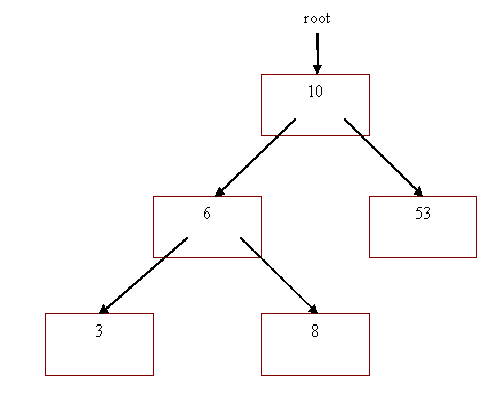 In this assignment you will be using a BST to convert English characters to Morse code strings. Morse code is a famous coding scheme that assigns a series of dots and dashes to each letter of the alphabet, each digit, and a few special characters. In sound-oriented systems, the dot represents a short sound and the dash represents a long sound. Other representations of dots and dashes are used with light-oriented systems and signal-flag systems (from Deitel and Deitel C How to Program).1. (15 pts) Defining the BSTNode structure               For the first part of the assignment, you should start by designing the BSTNode class for the BST. Create a class for the BSTNode data that will have as its members a character and a string. The character will hold the English text character, and the string will hold the corresponding Morse code characters for that English text character. You should also define left and right child pointers that point to BSTNode objects. You must have a constructor that accepts arguments to set the English text character and Morse code string.2. (50 pts) Create the BST code and create a Morse lookup BSTNext, you should be able to read in the Morse table from a file called “MorseTable.txt”. You should rearrange the Morse table in the file to make sure that your lookup tree is balanced. I recommend that you diagram a tree that provides a balanced tree so that you know how to order your “MorseTable.txt” file. Think about the order of insertions. However, the tree does not have to balance itself. The tree should be built by the constructor for the BST. This means the constructor must open and read the file, create nodes for each character in the tree, insert the nodes into the tree (using an insert () function), and close the file. Note: the tree object could be declared as const, since all changes to it are being performed in the constructor. However, if you declare your object as a const, be sure to also declare your print () and search () functions as const. You should arrange the tree so that it is alphabetically ordered from left to right. Create a print ( ) function that uses recursion to traverse the tree in order (left most printed first). Also, build a search ( ) function that will return the Morse code string for each English character searched for. Do you need to return a found indicator from the search function? Should you use recursion? Finally, implement a destructor, which destroys the entire tree.Morse Code Alphabet:3. (30 pts) Putting the pieces togetherFirst, print the current tree. Next, you must open a file called “Convert.txt”, which consists of English alphabetic characters, spaces, commas, and periods. You must “look” for each English character with a search ( ) function on the BST, and print the Morse code string for that character. For each character in “Convert.txt”, convert the character to a Morse code string. Each Morse character in the string will be separated by a space. Each complete Morse string will be separated by three spaces. Each newline character will be echoed to the screen. Note: you should convert any lowercase English characters to uppercase before processing the English text.Below is an example test file (you should add more characters to test all conversions!):(Convert.txt)This is a test of the cpts 122 Morse code conversion tool.(Echoed to screen) - .... .. ...   .. ...   .-   - . ... -   --- ..-.   - .... .   -.-. .--. - ...   .---- ..--- ..---  -- --- .-. ... .   -.-. --- -.. .   -.-. --- -. ...- . .-. ... .. --- -.   - --- --- .-.. .-.-.-   BONUS (15 pts): Implement a BSTNode and BST class template. Think about: how do you accommodate two different types in a class template? Or could you use a single template type that represents a Node?IV. Submitting Assignments:Using Canvas https://canvas.wsu.edu/, please submit your solution to the correct “Programming Assignments” (PA) folder. Your solution should be zipped into a .zip file with the name <your last name>_PA6.zip and uploaded. To upload your solution, please navigate to your correct Canvas lab course space. Select the “Assignments” link in the main left menu bar. Navigate to the correct PA submission folder. Click the “Start Assignment” button. Click the “Upload File” button. Choose the appropriate .zip file with your solution. Finally, click the “Submit Assignment” button.Your project must contain at least two header files (.h files) and three C++ source files (which must be .cpp files). Your project must build properly. The most points an assignment can receive if it does not build properly is 65 out of 100. V. Grading Guidelines:This assignment is worth 100 points. Your assignment will be evaluated based on a successful compilation and adherence to the program requirements. We will grade according to the following criteria:5 pts – Appropriate top-down design, style, file organization (each class should be in its own .h file), and commenting according to class standards15 pts - Defining the BSTNode structure4 pts correct data members in node (char, string, left and right pointers)3 pts correct constructor8 pts other member functions50 pts - Creating the BST code and create a Morse lookup BST2 pts correct data member in BST (root)10 pts correct insert ()2 pts for opening “MorseTable.txt”2 pts for closing “MorseTable.txt”6 pts for reading contents of “MorseTable.txt”5 pts for correct print ()9 pts for correct search ()6 pts for correct constructor8 pts for correct destructor30 pts -  Putting the pieces together 5 pts for printing the tree2 pts for opening “Convert.txt”2 pts for closing “Convert.txt”6 pts for reading contents of “Convert.txt”10 pts for performing conversion of English to Morse code5 pts for echoing Morse code to screenBONUS 15 pts – Working BSTNode and BST class templateA   .- B   -... C   -.-. D   -.. E   . F   ..-. G   --. H   .... I   .. J   .--- K   -.- L   .-.. M   -- N   -. O   --- P   .--. Q   --.- R   .-. S   ... T   - U   ..- V   ...- W   .-- X   -..- Y   -.-- Z   --.. 0   ----- 1   .---- 2   ..--- 3   ...-- 4   ....- 5   ..... 6   -.... 7   --... 8   ---.. 9   ----. FULLSTOP, Period    .-.-.- Comma ‘,’   --..-- Query ‘?’   ..--.. 